§12008.  Ad hoc advisory boardsThe commissioner or chief executive officer of any state agency, as defined in section 8002, and the board of trustees of any state authority or organization may form informal, ad hoc advisory boards to advise the commissioner, director or board of trustees on any issue.  In forming an ad hoc advisory board pursuant to this section, the commissioner, director or board of trustees shall make a reasonable effort to include a representative of all the interests that may be involved in or may be affected by the issue.  [PL 1987, c. 786, §8 (NEW).]Any ad hoc advisory board shall be deemed an informal board and shall not be required to be listed in this chapter.  A member of any ad hoc advisory board shall be deemed not to be an officer of the State within the meaning of the Constitution of Maine.  [PL 1987, c. 786, §8 (NEW).]SECTION HISTORYPL 1987, c. 786, §8 (NEW). The State of Maine claims a copyright in its codified statutes. If you intend to republish this material, we require that you include the following disclaimer in your publication:All copyrights and other rights to statutory text are reserved by the State of Maine. The text included in this publication reflects changes made through the First Regular Session and the First Special Session of the131st Maine Legislature and is current through November 1, 2023
                    . The text is subject to change without notice. It is a version that has not been officially certified by the Secretary of State. Refer to the Maine Revised Statutes Annotated and supplements for certified text.
                The Office of the Revisor of Statutes also requests that you send us one copy of any statutory publication you may produce. Our goal is not to restrict publishing activity, but to keep track of who is publishing what, to identify any needless duplication and to preserve the State's copyright rights.PLEASE NOTE: The Revisor's Office cannot perform research for or provide legal advice or interpretation of Maine law to the public. If you need legal assistance, please contact a qualified attorney.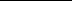 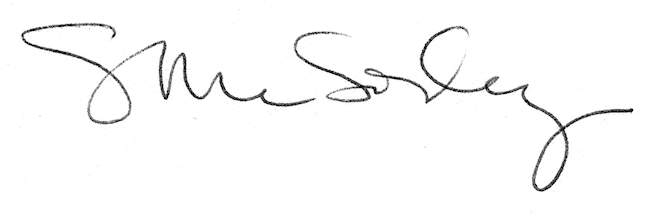 